Year 5 Homework: Autumn 1: Week 1 – 15/09/23Year 5 Homework: Autumn 1: Week 1 – 15/09/23Year 5 Homework: Autumn 1: Week 1 – 15/09/23Rule:YEAR 4 SPELLING RULE REVISIONTo spell words ending in ‘-ous’Rule:YEAR 4 SPELLING RULE REVISIONTo spell words ending in ‘-ous’Statutory:Year 5/6 statutory spellings1poisonousaggressiveancientdesperateharasslightning2jealousaggressiveancientdesperateharasslightning3preciousaggressiveancientdesperateharasslightning4marvellousaggressiveancientdesperateharasslightning5enormousaggressiveancientdesperateharasslightning6perilousaggressiveancientdesperateharasslightning7disastrousaggressiveancientdesperateharasslightning8dangerousaggressiveancientdesperateharasslightningGreen: Just learn the green words and write them into 5 sentences. Blue: Learn the green and blue words and write them into 5 sentences. Green: Just learn the green words and write them into 5 sentences. Blue: Learn the green and blue words and write them into 5 sentences. Both Green and Blue are to learn the 5 statutory words.Children will also be given two ‘unseen words’ during the test on Friday to assess their understanding of the week’s spelling rule.Green: Tested on 12 words in total.Blue:  Tested on 15 words in total.Children will also be given two ‘unseen words’ during the test on Friday to assess their understanding of the week’s spelling rule.Green: Tested on 12 words in total.Blue:  Tested on 15 words in total.Children will also be given two ‘unseen words’ during the test on Friday to assess their understanding of the week’s spelling rule.Green: Tested on 12 words in total.Blue:  Tested on 15 words in total.Spellings: Write each of your words 3 times in your homework book to help you remember how to spell them.Sentence grammar focus: Using at least 5 chosen words, write 5 sentences using a range of fronted adverbials.Remember: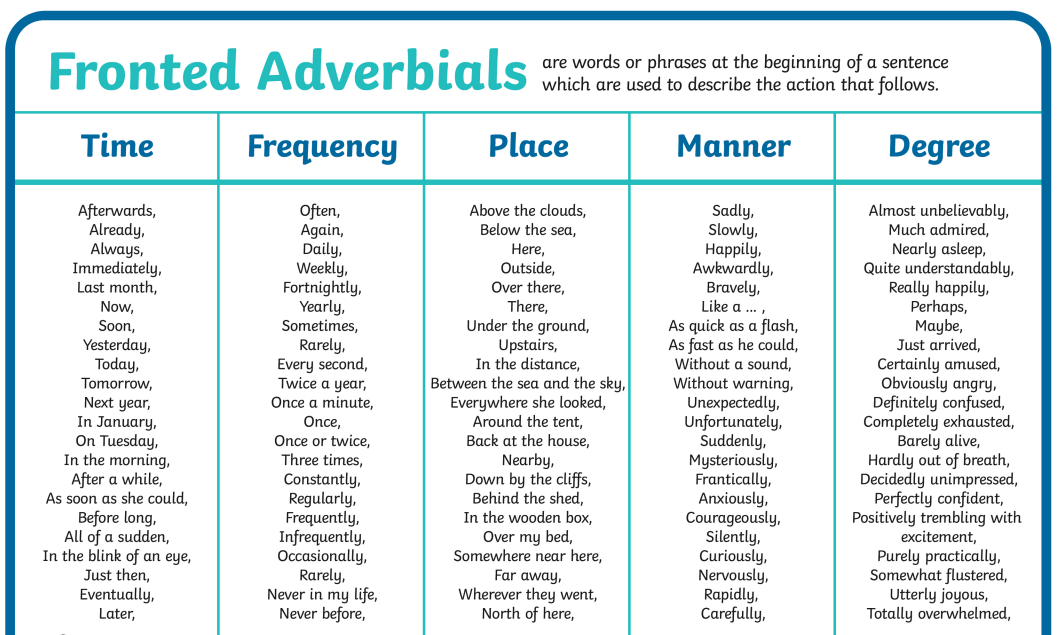 E.g.Obviously angry, Adele, who was known as the jealous sister, screamed in Patricia’s face.Spellings: Write each of your words 3 times in your homework book to help you remember how to spell them.Sentence grammar focus: Using at least 5 chosen words, write 5 sentences using a range of fronted adverbials.Remember:E.g.Obviously angry, Adele, who was known as the jealous sister, screamed in Patricia’s face.Spellings: Write each of your words 3 times in your homework book to help you remember how to spell them.Sentence grammar focus: Using at least 5 chosen words, write 5 sentences using a range of fronted adverbials.Remember:E.g.Obviously angry, Adele, who was known as the jealous sister, screamed in Patricia’s face.ArithmeticArithmeticArithmeticTimetables Practise x2, x3 and x4.Time yourself. Can you beat your time the next day? (Top Marks online has timestable practise too)There are also Mathletics tasks set.Timetables Practise x2, x3 and x4.Time yourself. Can you beat your time the next day? (Top Marks online has timestable practise too)There are also Mathletics tasks set.Timetables Practise x2, x3 and x4.Time yourself. Can you beat your time the next day? (Top Marks online has timestable practise too)There are also Mathletics tasks set.Reading ComprehensionReading ComprehensionReading ComprehensionComplete the reading comprehension on Google Classroom titled, ‘The Labours of Hercules’.Complete the reading comprehension on Google Classroom titled, ‘The Labours of Hercules’.Complete the reading comprehension on Google Classroom titled, ‘The Labours of Hercules’.